Zákaz vychádzania a starostlivosť o včely    Od soboty 24. októbra  - do nedele 1. novembra 2020 platí na celom Slovensku  zákaz vychádzania - https://www.teraz.sk/slovensko/lockdown-testovanie-krizovy-stab-clanok.html.       Je možné, že  zákaz vychádzania sa predĺži min. do 15. 11. 2020, resp. aj dlhšie a to po rozhodnutí Ústredného krízového štábu  SR s ohľadom na momentálnu  pandemickú situáciu na Slovensku.  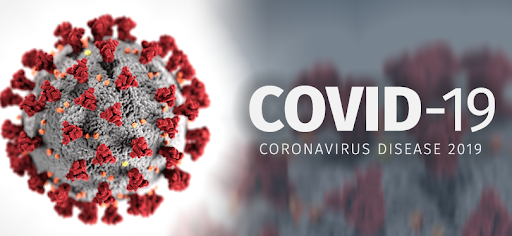    Výnimku z uvedeného zákazu vychádzania má okrem iného aj  starostlivosť o vlastné hospodárske zvieratá, - teda aj včely. Potvrdenie že sa idete starať o svoje včely získate cez Centrálnu evidenciu hospodárskych zvierat: www.cehz.sk    Postup pri vyhľadávaní fariem zvierat (včelára) nájdete na nasledovnom linku:  https://www.cehz.sk/bees/VcelyFarmaWeb.action.      Po prihlásení je nutné vyplniť Kód farmy alebo Registračné číslo včiel a Dátum narodenia alebo Rodné číslo (podľa predlohy) a stlačiť Vyhľadať. Ak Vám nájde záznam, kliknete naň a dajte si zobraziť Detaily.       Detaily Vašej farmy si vytlačte a majte ich pri sebe, keď pôjdete ku  Vašim včelám.